1. Četvorougao koji nema nijedan par paralelnih stranica naziva se: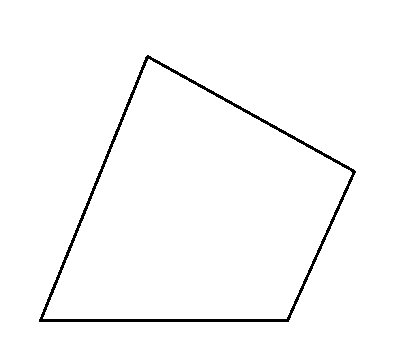 paralelogramtrapezoidpravougaonik2. Zbir unutrašnjih uglova četvorogla iznosi:310°360°180°3. Može li ugao četvorougla imati 4 oštra ugla?dane4. Duž koja spaja dva naspramna temena četvorougla naziva se ___________.5. Četvorougao koji dva para paralelnih stranica naziva se paralelogram.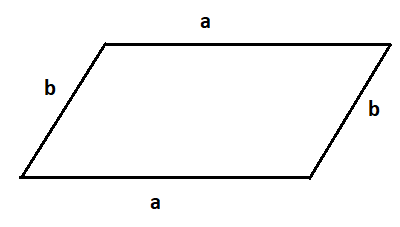 netačnotačno6. Stranice susjedne stranici CD na datoj slici su: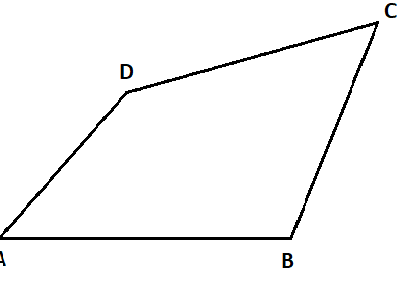 AD i ABAD i BCAB i BC7. Mogu li unutrašnji uglovi četvorougla biti : 58°, 123°, 105° i 75 °?neda8. Nepoznati ugao četvorougla sa slike iznosi: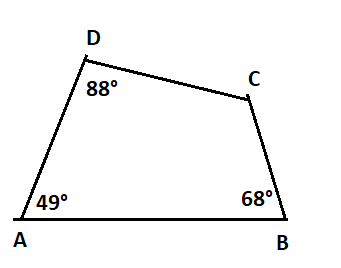 155°195°185°9. Tačke A , B , C i D na datoj slici su:uglovi četvorouglatemena četvorougla10. Zbir spoljašnjih uglova četvorougla iznosi:360°540°180°720°11. Mera nepoznatog spoljašnjeg ugla δ1 četvorougla sa slike iznosi: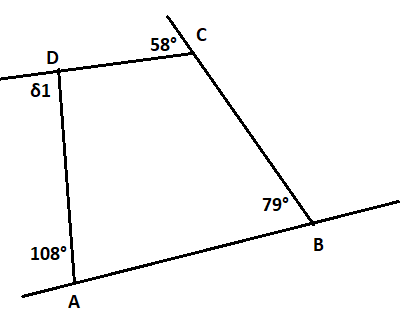 83°99°93°12. Četvorougao koji ima jedan par paralenih stranica naziva se: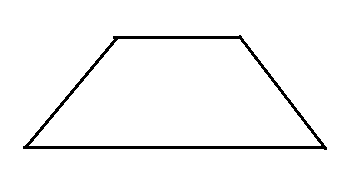 paralelogramTrapez13. Stranica naspramna stranici AD u datom četvorouglu je stranica:ABCB14. Četvorougao na datoj slici je: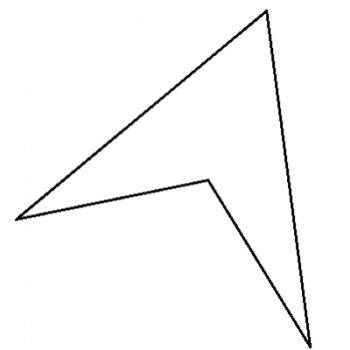 konveksannekonveksan15. Zbir unutrašnjeg i njemu susjednog spoljašnjeg ugla četvorougla iznosi: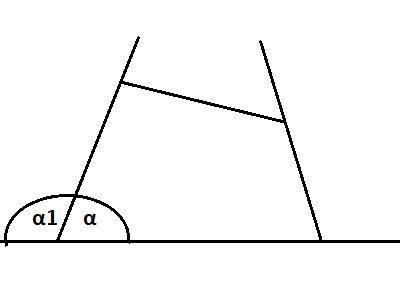 180°360°16. Nepoznati ugao β četvorougla sa slike iznosi: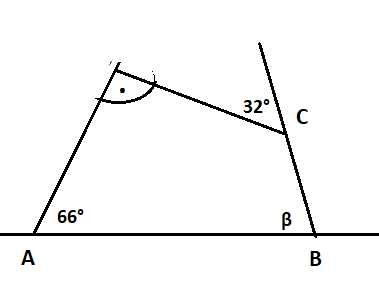 56°34°98°78°17. Temena A i C na datoj slici su :susedna temenanaspramna temena18. Nepoznati ugao γ četvorougla sa slike iznosi: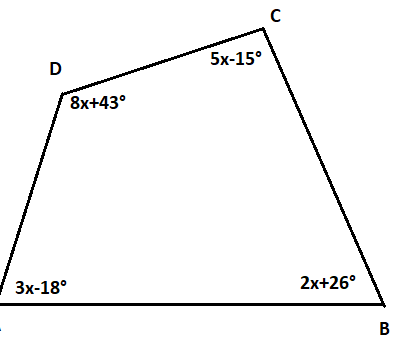 75°67 °83 °95°19. Na datoj slici je: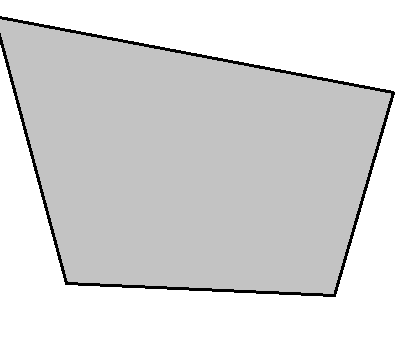 četvorougaomnogougao